Welcome to Zion!
Guests please record your attendance on a pink pad in the pew rack and let us know how we can be of service to you.  Holy Communion at ZionThe Lord’s Supper is celebrated at this congregation as Jesus has given it. As he says, our Lord gives into our mouths not only bread and wine but his very body and blood to eat and to drink for the forgiveness of sins and to strengthen our union with him and with one another. Our Lord invites to his table those who trust his words, repent of all sin, and set aside any refusal to forgive and love as he forgives and loves us, that they may show forth his death until he comes. All communicants need to register in the narthex prior to the service.Because those who eat and drink our Lord’s body and blood unworthily do so to their great harm and because Holy Communion is a confession of the faith which is confessed at this altar, any who are not yet instructed, in doubt, or who hold a confession differing from that of this congregation and The Lutheran Church—Missouri Synod, are asked not to commune until they are able to speak with our pastor first.  He is happy to visit with you about the Christian faith and how to receive the Lord’s Supper for your good and for the good of others. Those not communing are invited to come to the altar, cross your arms in front of you, and bow your head to receive a pastoral blessing. The Risen Christ Breathes His Peace in the Holy AbsolutionThe crucified and risen Lord Jesus appeared to His apostles on the first Easter Sunday. He “came and stood among them,” and with His Word and the wounds in “his hands and his side,” He granted them His peace (John 20:19–20). He sent them as ministers of the Gospel in His name to bestow the life-giving Holy Spirit for us and for His whole Church through the forgiveness of sins (John 20:21–23). Through this apostolic ministry, He calls us to believe that He “is the Christ, the Son of God,” so that by such faith we “may have life in his name” (John 20:31). The apostles “have seen and heard” this divine life manifested in the flesh of Christ, and those who succeed them in this apostolic ministry now proclaim that same Absolution to us, so that we “too may have fellowship” with the risen Christ, with the apostles and “with one another” (1 John 1:1–7). The one, holy, catholic and apostolic Church lives by “their testimony to the resurrection of the Lord Jesus,” and all who believe this Word are “of one heart and soul,” because in Him they truly have “everything in common” (Acts 4:32–33). ZIONLUTHERANCHURCH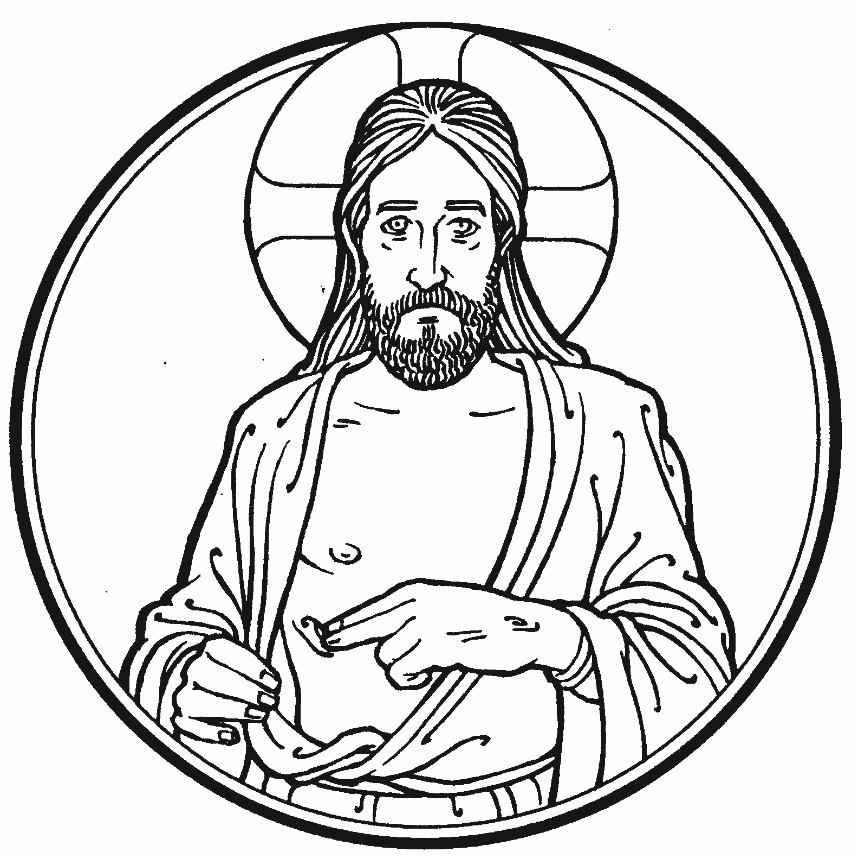 KEARNEY, NEBRASKAPrayers for Our MembersPrayers for Our MembersPrayers for Our MembersMarc & Lyn HoffmanAwaiting AdoptionAwaiting AdoptionAmy Hodgson, Amy Nuttelman, Ashli Florang, Jade Florang, Keri HansenExpectant mothersExpectant mothersJudy AhrensHealingHealingTom AltwineHealingHealingElaine Buss (Cambridge Court)HealingHealingLaRae CrowHealingHealingPat Flodine (Cambridge Court)HealingHealingVi FoxHealingHealingVerleen GentryHealingHealingWanda GlanzerHealingHealingRuby HatfieldHealingHealingBryceton HerreraHospitalizedHospitalizedBernard Kuhl (Lakeview G.I.)HealingHealingLavonne Peterson HealingHealingJane SchmidHealingHealingThe Family & Friends of Roland TrampeGriefGriefCarolyn WestmanHealingHealingMerle WuehlerHealingHealingKim VosCancerCancerBrienne SplittgerberLaw EnforcementLaw EnforcementPrayers for Our Members’ Family & FriendsPrayers for Our Members’ Family & FriendsPrayers for Our Members’ Family & FriendsRev. Micah & Dawn GauntRev. Micah & Dawn GauntGift of a childGeorge Gaunt ( Pastor & Caorl’s grandchild)George Gaunt ( Pastor & Caorl’s grandchild)HealingWill Brennemann (Jami Helmbrecht’s father)Will Brennemann (Jami Helmbrecht’s father)Memory CareDon Berg (Evelyn Heiden’s brother)Don Berg (Evelyn Heiden’s brother)HealingSherry Campbell (Judy Ahren’s cousin)Sherry Campbell (Judy Ahren’s cousin)HealingJeweldine Gaibler (Joyce Hartman’s mother)Jeweldine Gaibler (Joyce Hartman’s mother)HealingLois Hanson (Pastor Hanson’s wife)Lois Hanson (Pastor Hanson’s wife)HealingNorman Hockemeier (Ken’s father)Norman Hockemeier (Ken’s father)HealingRoger Hoffman (Marc’s father)Roger Hoffman (Marc’s father)HealingMiles Margritz (Wanda Glanzer’s nephew)Miles Margritz (Wanda Glanzer’s nephew)HealingHoward Quandt (Helmbrecht’s Brother-in-law)Howard Quandt (Helmbrecht’s Brother-in-law)HealingJon Rodriguez (Matt Hodgson’s friend)Jon Rodriguez (Matt Hodgson’s friend)HealingAshli Tolle ( Todd Willers’ friend)Ashli Tolle ( Todd Willers’ friend)HealingBetty Wilken (Carol Florang’s mother)Betty Wilken (Carol Florang’s mother)HealingPatty Ellis (Fran Junge’s sister)Patty Ellis (Fran Junge’s sister)CancerMarcella Esslinger (Marilyn Fuqua’s sister)Marcella Esslinger (Marilyn Fuqua’s sister)CancerBarb Gillion (Shirley Helmbrecht’s friend)Barb Gillion (Shirley Helmbrecht’s friend)CancerCarol Haubold (Don Helmbrecht’s sister)Carol Haubold (Don Helmbrecht’s sister)CancerMargarete Huebner (Marion Allwardt’s sister)Margarete Huebner (Marion Allwardt’s sister)CancerRon Koch (Pam Uhlir’s cousin)Ron Koch (Pam Uhlir’s cousin)CancerSharon Mulhair ( Pam Uhlir’s cousin)Sharon Mulhair ( Pam Uhlir’s cousin)CancerErnie North (Michelle Milsap’s father)Ernie North (Michelle Milsap’s father)HealingDonna Peterson (Lavonne Peterson’s cousin)Donna Peterson (Lavonne Peterson’s cousin)CancerChristiana Rieker (Lonna Gronewoller’s cousin)Christiana Rieker (Lonna Gronewoller’s cousin)CancerTyrone Uhlir(Pam’s nephew)Tyrone Uhlir(Pam’s nephew)CancerRev. James, Rev. Trump, Rev. ClausingRev. James, Rev. Trump, Rev. ClausingMissionariesKyle Melroy, John Christensen, Trent MacKley, Scott CattersonKyle Melroy, John Christensen, Trent MacKley, Scott CattersonMilitaryDivine ServiceDivine ServiceDivine ServiceDivine ServiceDivine ServiceDivine ServiceDivine ServiceDivine ServiceDivine ServiceDivine ServiceDivine ServiceDivine ServiceSetting OneSetting OneSetting OneSetting OneSetting OneSetting OneSetting OneSetting OneSetting OneSetting OneSetting OneSetting OnePreparationPreparationPreparationPreparationPreparationPreparationPreparationPreparationPreparationPreparationPreparationOpening HymnOpening HymnOpening HymnOpening HymnOpening HymnOpening Hymn          #475          #475          #475          #475          #475          #475Confession and AbsolutionConfession and AbsolutionConfession and AbsolutionConfession and AbsolutionConfession and AbsolutionConfession and AbsolutionConfession and AbsolutionConfession and AbsolutionConfession and AbsolutionConfession and Absolution p.151 p.151Service of the WordService of the WordService of the WordService of the WordService of the WordService of the WordService of the WordService of the WordService of the WordService of the WordService of the WordService of the WordIntroitIntroitIntroitIntroitIntroitIntroitIntroitBulletin InsertBulletin InsertBulletin InsertBulletin InsertBulletin InsertKyrieKyrieKyrieKyrieKyrieKyrieKyrieKyrie p. 152 p. 152 p. 152 p. 152Hymn of PraiseHymn of PraiseHymn of PraiseHymn of PraiseHymn of PraiseHymn of PraiseHymn of PraiseHymn of Praisep. 155p. 155p. 155p. 155SalutationSalutationSalutationSalutationSalutationSalutationSalutationSalutationp. 156p. 156p. 156p. 156Collect of the DayCollect of the DayCollect of the DayCollect of the DayCollect of the DayCollect of the DayCollect of the DayBulletin InsertBulletin InsertBulletin InsertBulletin InsertBulletin InsertResponseResponseResponseResponseResponseResponseResponseResponsep. 156p. 156p. 156p. 156First ReadingActs 4:32-35Acts 4:32-35Acts 4:32-35Acts 4:32-35Acts 4:32-35Acts 4:32-35Acts 4:32-35Acts 4:32-35Acts 4:32-35Acts 4:32-35Acts 4:32-35Gradual HymnGradual HymnBulletin InsertBulletin InsertBulletin InsertBulletin InsertBulletin InsertBulletin InsertBulletin InsertBulletin InsertBulletin InsertBulletin InsertEpistle 1 John 1:1-2:21 John 1:1-2:21 John 1:1-2:21 John 1:1-2:21 John 1:1-2:21 John 1:1-2:21 John 1:1-2:21 John 1:1-2:21 John 1:1-2:21 John 1:1-2:21 John 1:1-2:2Alleluia and VerseAlleluia and VerseAlleluia and VerseAlleluia and VerseAlleluia and VerseAlleluia and Versep. 156p. 156p. 156p. 156p. 156p. 156Holy GospelHoly GospelJohn 20:19-31John 20:19-31John 20:19-31John 20:19-31John 20:19-31John 20:19-31John 20:19-31John 20:19-31John 20:19-31John 20:19-31Gospel ResponseGospel ResponseGospel ResponseGospel ResponseGospel Responsep. 57p. 57p. 57p. 57p. 57p. 57p. 57Hymn of the DayHymn of the DayHymn of the Day#470#470#470#470#470#470#470#470#470SermonSermonSermonSermonSermonSermonSermonSermonApostles’ CreedApostles’ CreedApostles’ CreedApostles’ CreedApostles’ CreedApostles’ CreedApostles’ CreedApostles’ Creedp.158p.158p.158p.158Prayer of the ChurchPrayer of the ChurchPrayer of the ChurchPrayer of the ChurchPrayer of the ChurchPrayer of the ChurchPrayer of the ChurchPrayer of the Churchp. 193p. 193p. 193p. 193Sharing of the PeaceSharing of the PeaceSharing of the PeaceSharing of the PeaceSharing of the PeaceSharing of the PeaceSharing of the PeaceSharing of the PeaceGathering of the OfferingGathering of the OfferingGathering of the OfferingGathering of the OfferingGathering of the OfferingGathering of the OfferingGathering of the OfferingGathering of the OfferingOffertoryOffertoryOffertoryOffertoryp. 159p. 159p. 159p. 159p. 159p. 159p. 159p. 159Service of the SacramentService of the SacramentService of the SacramentService of the SacramentService of the SacramentService of the SacramentService of the SacramentService of the SacramentService of the SacramentService of the SacramentService of the SacramentService of the SacramentPrefacePrefacePrefacePrefacePrefacePrefacePrefacePrefacePrefacep. 160p. 160p. 160SanctusSanctusSanctusSanctusSanctusSanctusSanctusSanctusSanctusp. 161p. 161p. 161Prayer of ThanksgivingPrayer of ThanksgivingPrayer of ThanksgivingPrayer of ThanksgivingPrayer of ThanksgivingPrayer of ThanksgivingPrayer of ThanksgivingPrayer of ThanksgivingPrayer of Thanksgiving161161161Lord’s PrayerLord’s PrayerLord’s PrayerLord’s PrayerLord’s PrayerLord’s PrayerLord’s PrayerLord’s PrayerLord’s Prayerp. 162p. 162p. 162The Words of Our LordThe Words of Our LordThe Words of Our LordThe Words of Our LordThe Words of Our LordThe Words of Our LordThe Words of Our LordThe Words of Our LordThe Words of Our Lordp. 162p. 162p. 162Pax DominiPax DominiPax DominiPax DominiPax DominiPax DominiPax DominiPax DominiPax Dominip. 163p. 163p. 163Agnus DeiAgnus DeiAgnus DeiAgnus DeiAgnus DeiAgnus DeiAgnus DeiAgnus DeiAgnus Deip. 163p. 163p. 163Distribution      #636, #461, #637, #483Distribution      #636, #461, #637, #483Distribution      #636, #461, #637, #483Distribution      #636, #461, #637, #483Distribution      #636, #461, #637, #483Distribution      #636, #461, #637, #483Distribution      #636, #461, #637, #483Distribution      #636, #461, #637, #483Distribution      #636, #461, #637, #483Distribution      #636, #461, #637, #483Distribution      #636, #461, #637, #483Distribution      #636, #461, #637, #483Post –Communion CanticlePost –Communion CanticlePost –Communion CanticlePost –Communion CanticlePost –Communion CanticlePost –Communion CanticlePost –Communion CanticlePost –Communion Canticlep. 164p. 164p. 164p. 164Post-Communion CollectPost-Communion CollectPost-Communion CollectPost-Communion CollectPost-Communion CollectPost-Communion CollectPost-Communion CollectPost-Communion CollectPost-Communion Collectp. 166p. 166p. 166BenedictionBenedictionBenedictionBenedictionBenedictionBenedictionBenedictionBenedictionBenedictionp. 166p. 166p. 166Closing HymnClosing HymnClosing HymnClosing HymnClosing HymnClosing HymnClosing HymnClosing HymnClosing Hymn#482#482#482Sun04/089:00a10:15a10:15aBirthdaysDivine ServiceSunday SchoolBible Study---Mon04/0910:00a7:00p7:00pBirthdaysOpening Worship Pastors’ ConferenceMary Martha PeaceMary Martha LoveBrynne FisherTues04/101:30p7:00p7:00pBirthdaysPastors’ ConferenceSleeping MatsBd. of EldersBd. of TrusteesChelsea JungeWed04/118:25a5:450pBirthdaysChapelMidweek---Thurs04/12BirthdaysDavid HartmanFri04/13BirthdaysSarah BurgerLorelie HannemanJami HelmbrechtSat04/149:00a5:00pBirthdaysKitchen CleanupDivine ServiceLinda JohnsonLisa SplittgerberSun04/159:00a10:1510:15aDivine ServiceSunday SchoolBible Study